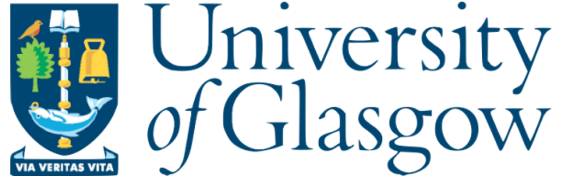 Week BeginningD/M/YD/M/YD/M/YD/M/YD/M/YD/M/YD/M/YD/M/YD/M/YD/M/YD/M/YD/M/YD/M/YWeek1234567891011RevisionExamsCourse 1Course 2Course 3